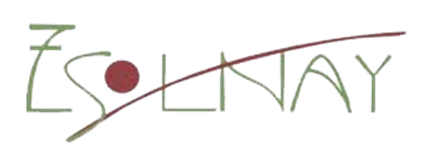 Szakmamegújító képzésKépzési program5 0416 13 03	Kereskedő és webáruházi technikusA szakirányú képzés 100%-ban a duális képzőhelyen valósul meg.Képzési idő: 800 óraIskolai előképzettség: érettségi és kereskedelem területén szerzett képesítő végzettségBeiskolázás felétele: munkáltatói nyilatkozat a foglalkoztatásrólAz előrehaladás ellenőrzése, értékelés:Iskolánk a képzési idő alatt két alkalommal az addig elsajátított ismeretekről beszámoltatja a hallgatókat. A beszámoltatás módja tantárgyanként történik:elektronikus tesztek kitöltésével (pl.: redmenta feladatsorok)számolást igénylő tantárgy esetén írásbeli feladatlapgyakorlati tevékenységhez kapcsolódó ismeretből a duális oktató által készített írásbeli értékelésA beszámoltatás pontos időpontját az iskola határozza meg, a duális képző előzetes értesítése mellett.A beszámolás eredménye a kréta naplóban érdemjegy formájában jelenik meg. A képzés folytatható eredménytelen (elégtelen) beszámolást követően is. A tantárgyi értékelés:duális oktatói értékelés folyamatosan, a kréta rendszerbeniskolai értékelés a két mérő időpontban. (az érdemjegy 200%-os súllyal kerül beszámításra a tanulmányi időszak alatt)Vizsgára az a hallgató bocsátható, aki a képzési idő végére valamennyi tantárgyból zárójegyként legalább elégséges osztályzatot kapott.Szakirányú képzés helyi programjaKereskedelem alapjai tantárgy 167 óraA tantárgy tanításának fő céljaA kereskedelem alapjai tantárgy tanításának célja, hogy a tanulók megismerjék és betartsák a baleset-, munka-, tűz- és környezetvédelmi szabályokat. Ismerjék az áruforgalmi folyamatelemeit, a beszerzés, készletezés és értékesítés helyét és szerepét az áruforgalomban, illetve az ezekkel kapcsolatos gyakorlati teendőket. A tanulók legyenek képesek előkészíteni a raktárt áruátvételre, átvenni az árut, gondoskodni az áruk megóvásáról, leltárt készíteni és előkészíteni az árut értékesítésre. Képesek legyenek bizonylatokat szabályosan kiállítani és a pénzelszámolási/pénzkezelési szabályokat betartva kezelni a pénzt árgépet. Legyenek képesek a szabályokat figyelembe véve megszervezni az áruforgalmi tevékenységet. A tanulók működő, valóságos üzleti környezetben tudják alkalmazni az elméletben elsajátított ismereteket.A tantárgy témakörei1 – 4. hónap ismeretei:Áruforgalmi folyamatA kereskedelem tevékenység jellemzése, szerepe, tagozódásaAz áruforgalomi folyamat elemeiAz árubeszerzés helye, szerepe az áruforgalombanA beszerzés fogalma, folyamata, a megrendelésAz áruátvétel célja, gyakorlata, áruátvétel bizonylataiTeendő hibás teljesítés eseténA visszáru és a visszaszállítandó göngyölegek előkészítéseAz áruk raktári elhelyezése és tárolásaTárolási rendszerek és tárolási módokA beérkezett áruk készletre vétele, a készletnagyság megállapításaA leltár és leltározás a gyakorlatban. A leltárhiány és leltártöbblet okaAz áruk eladásra történő előkészítéseAz áruk eladótéri elhelyezéseAz egyes értékesítési módok jellemzői, előnyei, hátrányaiMunka-, tűz- és balesetvédelemA munkavédelem fogalomrendszere, szabályozásaA munkaalkalmassági vizsgálatra, oktatásra, munka- és védőruházatra vonatkozó előírásokA közlekedő utakra, árutárolásra vonatkozó szabályok, előírások, jelölésekAz üzlet tisztántartásával kapcsolatos higiéniai, kémiai biztonsági előírásokMunkahelyek kialakításának alapvető szabályaiA munkavégzés általános személyi és szervezési feltételeiVeszélyforrások és kockázati tényezők a munkahelyenTűz- és égésvédelmi alapfogalmakTűzvédelmi szabályzatTűzriadó terv tartalmaTűzoltókészülékekA tűz jelzése, oltásaBalesetek, munkabalesetek és foglalkozási megbetegedések meghatározásaMunkabalesetek kivizsgálása, bejelentése, adminisztrációja5 – 8. hónap ismeretei:KörnyezetvédelemA környezetvédelem célja és feladata a kereskedelembenTalaj- és légszennyezésAz üvegházhatás jelensége, következményeiHulladékgazdálkodásA hulladékok fajtái, csoportosításaA hulladékok gyűjtésének és szállításának módozataiVeszélyes anyagok kezeléseA hulladékok újrahasznosítása, a szelektív hulladékgyűjtés előnyeiVíz-, zaj- és rezgésvédelemDigitális és analóg eszközök használataÁrumozgató gépek, eszközök fajtái, használati szabályai a gyakorlatbanKézi- és gépi anyagmozgatásra vonatkozó szabályokA kereskedelmi egységekben használatos gépek, berendezések (hűtőberendezések, mérle-gek, szeletelő-, aprító- és csomagológépek) fajtáiGépek, berendezések használati szabályai a gyakorlatbanÁru- és vagyonvédelmi eszközök fajtái, fő jellemzői9 – 12. hónap ismeretei:PénzkezelésA pénzforgalom általános szabályaiPénzforgalmi számla nyitásaKészpénzes, készpénzkímélő és készpénz nélküli fizetési módokFizetési számlák fajtáiPénztárgépek fajtái, szerepük a kereskedelembenA pénztárnyitás feladataiAz ellenérték elszámolásának mozzanatai, szabályaiKészpénzkímélő eszközök fajtái, elfogadásuk, kezelésük szabályaiA valutával történő fizetés szabályaiNyugtaadási kötelezettségGépi/ kézi készpénzfizetési számlaA pénztárzárás feladataiA pénztáros elszámoltatásaTermékismeret tantárgy 160 óraA tantárgy tanításának fő céljaA Termékismeret tantárgy tanításának célja, hogy a tanulók megismerjék az áruválasztékot, s azok fő jellemzőit. Megfelelően értelmezzék a termékeken található információkat, jelöléseket. Ismerjék az árfeltüntetés és az áruvédelmi eszközök használatának szabályait. Termékismereti tudásukra alapozva szakszerű tanácsokat tudjanak adni a vásárlók által keresett árukról, azok tárolásáról és felhasználási lehetőségükről. Legyenek tisztában a termékek használatával, kezelésével, a garanciális feltételekkel, az igénybe vehető szolgáltatásokkal, mindezzel elősegítve a vásárlói döntést. Tudják szakszerűen kezelni a vásárlói panaszokat, illetve legyenek nyitottak az új termékek és innovációk iránt.A tantárgy témakörei1 – 4 hónap ismeretei:ÁrufőcsoportokHagyományos árucsoportosításSpecifikus árucsoportosításÁrurendszerekAz árurendszerek jelentősége és szerepe a kereskedelembenA kódolás fogalma, kódok fajtáiVonalkód, QR kódGS-1, EAN (GTIN), ETK, VTSZ, TESZOR, EPC / RFID, PLUAz EPOS rendszer felépítése, előnyei, hátrányaiCsomagolástechnikaA csomagolás fogalma, funkcióiA csomagolásra vonatkozó előírásokA csomagolásnál használt anyagok jellemzőiA csomagolóeszközök fajtái, alkalmazásukA csomagolóeszközökön feltüntetett áruvédelmi és veszélyességi jelölések fajtái és értelmezésükReverz logisztika, a csomagolóeszközök összegyűjtése, újrahasznosítása5 – 8. hónap ismeretei:Specifikus termékismeretA külső gyakorlati helyszínen található vállalatspecifikus termékek ismereteTermékkihelyezés és forgalmazásAz egyes értékesítési módok személyi és tárgyi feltételei, az eladó feladatai.Az áruk eladásra történő előkészítése. Az áruk kicsomagolása és/vagy előre csomagolása, avevők tájékoztatását szolgáló információk meglétének ellenőrzéseA fogyasztói ár feltüntetéseAz árazó-, címkézőgép, számítógép kezeléseÁrjelző táblák, vonalkódok készítéseÁruvédelmi címkék, eszközök elhelyezése a termékekenAz áruk szakszerű elhelyezése az eladótérbenAz eladóval szemben támasztott követelményekAz eladás technikája a gyakorlatbanRendkívüli események fajtái, kezelése9 – 12. hónap ismeretei:Fogyasztóvédelmi alapokA fogyasztóvédelemmel kapcsolatos jogszabályokA fogyasztóvédelem intézményrendszereA fogyasztókat megillető alapjogokTermékfelelősség, minőségMinőséget meghatározó tényezők, jellemzők, minőségi osztályokMegkülönböztető minőségi jelek, minőségi bizonyítvány, műszaki leírás, használati keze-lési útmutatóCE megfelelőségi jelölésSzabvány, szabványosításA fogyasztók tájékoztatásaA termékcímke adattartalmaSzavatosság, jótállásTisztességtelen kereskedelmi gyakorlatokFogyasztói panaszok kezeléseVitás ügyek rendezéseHatósági ellenőrzésFogyasztói trendek a vásárlói kosárbanAz új fogyasztói szokások és vevőtípusok megjelenése és azok megismeréseInnovációk, új termékekVállalkozási ismeretek tantárgy 58 óraA tantárgy tanításának fő céljaA Vállalkozási ismeretek tantárgy oktatásának célja, hogy a tanulók megismerjék a vállalkozások indításának gyakorlati lépéseit. Átfogó képet kapjanak, és komplex módon tudják értelmezni a vállalkozások működését, összefüggéseit. Tudjanak közép és hosszabb távra tervezni, merjenek döntéseket hozni, és felelősen kockázatot vállalni. Az elsajátított tartalmak elősegítik a tanulók gazdasági gondolkodásmódjának kialakulását és fejlesztését, hozzájárulnak a piacgazdaság működésének megértéséhez, ezáltal biztosítva a racionális gondolkodást.A tantárgy témakörei1 – 4. hónap ismeretei:Gazdasági szervezetekA gazdálkodó szervezetek szerepe, közös vonásaiA gazdálkodó szervezetek fajtái és jellemzőiVállalkozások alapítására vonatkozó szabályozásA vállalkozás módosítására, megszűnésére és megszüntetésére vonatkozó szabályozás,adatszolgáltatási kötelezettségekA gazdasági szervezeti formák közötti választás szempontjaiA vállalkozások vagyona és finanszírozásaA tőkeszükségletet befolyásoló tényezőkFinanszírozási lehetőségek, előnyök, hátrányok.Belső források fajtáiKülső források fajtáiA banki hitelezés folyamata és alapfogalmaiA lízingelés lényege, előnyei, hátrányaiA közbeszerzés alapjaiA közbeszerzés alapfogalmaiA közbeszerzés meneteLikviditás és cash-flowA likviditás fogalma és mutatószámaiLikviditási mérlegA cash-flow elemzés lényege, fajtáiA működési cash-flow felépítése és tartalma5 – 8. hónap ismeretei:Hatóságok és felügyeleti szervekNemzeti Adó- és VámhivatalKözponti Statisztikai HivatalGazdasági VersenyhivatalTerületileg illetékes önkormányzatok, kormányhivatalokNemzeti Élelmiszerlánc-biztonsági HivatalMagyar Kereskedelmi és Iparkamara9 – 12. hónap ismeretei:Üzleti tervezésA tervezés, mint vállalati tevékenység és a döntések előkészítésének eszközeAz üzleti terv fogalma, a készítéséhez felhasználható információkAz üzleti terv felépítése, tartalmaKereskedelmi gazdaságtan tantárgy 134 óraA tantárgy tanításának fő céljaA Kereskedelmi gazdaságtan tantárgy tanításának célja, hogy a tanulók legyenek képesek árkialakítási döntéseket hozni. Tudjanak készletgazdálkodási, létszám- és bérgazdálkodási, jövedelmezőségi mutatókat meghatározni, és azok eredményeit felhasználni a vállalkozás eredményes működtetéséhez. A bevételek tervezésekor legyenek tisztában az egyes költségekkel kapcsolatos döntések, fizetendő adók hatásával a vállalkozás eredményére és vagyonára vonatkozóan.A tantárgy témakörei1 – 4. hónap ismeretei:ÁrképzésAz ár kialakításának jogszabályi háttereÁrfelépítés, az áfa beépülése a beszerzési árbaÁrajánlatok közötti választás, beszerzési döntésAz eladási ár meghatározása, árkalkuláció, fogyasztói árAz áfa bevallása, megfizetéseKészletgazdálkodásA készletgazdálkodás mutatószámai, értelmezésükAz áruforgalmi mérlegsorA leltáreredmény megállapítása5 – 8. hónap ismeretei:Humán erőforrás tervezésA létszámgazdálkodás és hatékonysági mutatók számítása, értelmezéseBérgazdálkodás, bérezési mutatók számítása, értelmezéseA létszám- és bérgazdálkodás átfogó elemzéseKözterhekAz adózás fogalma, a közterhek fajtáiAz adóztatás általános jellemzői, funkciói, alapelveiA vállalkozást és magánszemélyeket terhelő adónemek és járulékok fajtái, mértékük, be-vallásuk, megfizetésükKöltségekA költségek fogalma, összetételeA költségek csoportosításaA költségekre ható tényezőkA költségek vizsgálata, elemzése abszolút mutatókkal, relatív mutatókkal9 – 12. hónap ismeretei:EredményességA jövedelmezőség kimutatásaA forgalomalakulás és a költséggazdálkodás kapcsolata, az eredményességre való hatásaAz eredmény keletkezésének folyamataAz eredmény nagyságát befolyásoló tényezőkAz eredmény tervezése: nagyságára, alakulására ható tényezők elemzése, értékeléseVagyonvizsgálatA vállalkozások vagyonaEgyszerűsített mérleg szerkezete, tartalmaMérleg összeállításaA vagyon- és tőkeszerkezeti mutatók számítása, értékelése, következtetések levonásaDigitalizáció tantárgy 28 óraA tantárgy tanításának fő céljaA Digitalizáció tantárgy tanulásának célja a weblapkészítés és működtetés menetének elsajátítása.Az elektronikus kereskedelem szintjeiből kiindulva megtanulják a digitális rendszerek, szerverek működését, és feltérképezik a felmerülő költségeket. Megismerik az igénybe vehető multimédiás és kommunikációs alkalmazások által nyújtott lehetőségek legjobb kihasználási feltételeit. A tanulók megtanulnak bevitt adatokból létrehozott adatbázisokat kezelni, lekérdezéseket, jelentéseket és űrlapokat készíteni. Megismerik a szoftverekhez kapcsolódó jogokat és felhasználási formákat A tantárgy témakörei5 – 8. hónap ismeretei:A rendszer felépítése és működtetéseAz elektronikus kereskedelmi rendszer főbb részeiAz elektronikus kereskedelem szintjeiInfrastrukturális ellátottságWebszerver, alkalmazásszerver, adatbázisszerverA rendszer működtetése, költségekMultimédiás és kommunikációs alkalmazásokEgyedi gépen alapuló multimédiaHálózaton (széles- és keskenysávú) alapuló multimédiaKommunikációs alkalmazásokWeblapkészítés és működtetésSablonok, HTML, CSS, domainnevekWebdesign, web hostingSzoftverspecifikáció, -tervezés, -vizsgálat és karbantartásA nyílt forráskódú szoftverek előnyei és hátrányai9 – 12. hónap ismeretei:AdatbáziskezelésAz adatbáziskezelő szoftver munkakörnyezeteAdatbevitel, adattábla létrehozásaMűveletek az adatokkal, mezőkkelTáblák összekapcsolásaLekérdezések, jelentések, űrlapokMobil alkalmazásokMobil eszközök fizikai paramétereiApplikációkhoz köthető szoftver platformokMobil alkalmazási fejlesztési keretrendszerTartalmi lapok és kapcsolható tartalmaSzoftverhasználati jogokSzoftverekhez kapcsolódó jogok, felhasználási formákShareware, freeware, adware, spywareEULA, BSA szervezet,Felhasználói jogok (OEM verzió, LP, OL)Webáruház működtetése tantárgy 64 óraA tantárgy tanításának fő céljaA Webáruház működtetése tantárgy célja, hogy a tanulók megismerjék az e-kereskedelmi modellekhez rendelhető legszakszerűbb frameworkot. Legyen tudatában, hogy nem feltétlenül szükséges a webáruházat egyedileg megtervezni, hanem sok esetben költséghatékonyabb egy webshop motor vagy webáruház építő platform alkalmazása. Értsék meg a logisztika jelentőségét a teljes áruforgalmi folyamat során. Ismerjék meg a kiszervezett logisztika és főleg a dropshipping nyújtotta lehetőségeket. Mérjék fel és tudatosuljon bennük a CRM fontossága a vevők megtartása és új vevők bevonzása érdekébenA tantárgy témakörei1 – 4. hónap ismeretei:Online vállalkozásokOnline vállalkozási formák alapítása és működtetéseOnline vállalkozások tárgyi feltételeiOnline vállalkozások személyi feltételeiE-kereskedelmi modellek típusaiOnline kereskedelmi platformokAz internet kereskedelmi alkalmazásaFrameworkök és webshop motorokWebshop plugin, webáruház építő platformokKözösségi média felületek5 – 12. hónap ismeretei:Logisztikai feladatokTermékmozgással egybekötött e-kereskedelmi ügyletek szervezése és lebonyolításaAz ellátásilánc-struktúra jellemzőiE-beszerzésA logisztikai információs rendszerE-disztribúcióKiszervezett logisztikaDropshippingÜgyfélkapcsolatok menedzseléseAz ügyfélkapcsolatok jelentőségeÚj vásárló szerzéseA vevő megtartása, alkalmazott technikákCRM ügyfélkapcsolati menedzsmentPanaszkezelésJogi ismeretek tantárgy 19 óraA tantárgy tanításának fő céljaA Jogi ismeretek tantárgy tanulásának célja, hogy a tanulók megismerkedjenek az interneten létrejött szerződések betartásának fontosságával. Értsék meg és fogadják el a tömeges szerződéskötést kísérő ÁSZF fontosságát. Ismerjék az abszolút elállás jogát, a szerzői jog nyújtotta védelem szerepét és a szerzői jog átruházásának lehetőségeit. Sajátítsák el az adatvédelmi szabályokat és a GDPR lényegét. Tanulják meg a használható fizetési lehetőségek előnyeit és hátrányait.A tantárgy témakörei5 – 8. hónap ismeretei:Szerzői jogA szerzői jog fogalma, jogi védelemA szerzői jog átruházásának lehetőségeiÁltalános szerződési feltételekAz előzetes tájékoztatási kötelezettségA tömeges szerződéskötésA szerződés teljesítésével kapcsolatos kötelező előírásokAz abszolút elállás jogának biztosításaÜzemeltetés jogi feltételeiAz interneten létrejött szerződések követelményeiA szolgáltatók felelőssége és a fogyasztói jogok védelme9 – 12. hónap ismeretei:Adatvédelemi szabályok, GDPRAz ügyfelek személyes adatainak kezeléseAdatkezelési tájékoztató és nyilvántartásAdatkezelők - adatfeldolgozói szerződésAdatvédelmi szabályzatA pénzforgalom szabályozásaFizetési lehetőségek (átutalás, paypal, utánvét, internetes bankkártya)Banki tranzakciók végrehajtásának szabályozásaKét- és háromszereplős fizetésMarketing alapjai tantárgy 59 óraA tantárgy tanításának fő céljaA Marketing alapjai tantárgy oktatásának célja, hogy a tanulóknak azokat az ismereteket közvetítse és rendszerezze, amelyek segítségével meg tudják határozni a marketing gazdaságban betöltött szerepét. Mutassa be a tanulóknak a marketing feladatait, eszközeit és helyét a vállalkozás piaci működése során. Tudatosítsa a tanulókban a termék-, ár- és értékesítéspolitika szerepét. A tanulók ismerjék meg a marketing jelentőségét a vállalkozás rövid, közép és hossz távú céljainak elérése végett.A tantárgy témakörei1 – 8. hónap ismeretei:A marketing sajátosságai és területeiA marketing fogalma, kialakulása, fejlődéseA marketing jellemző tendenciái napjainkbanA marketing sajátosságai a kereskedelembenVásárlói magatartásA fogyasztói magatartás modelljeA vásárlói magatartást befolyásoló tényezőkVásárlói típusok jellemzőiSzervezeti vásárlói magatartásPiackutatás, -szegmentáció és célpiaci marketingA vállalat környezetének elemeiA piac fogalma, kategóriáiA piac szerkezete, a piaci szereplők és piactípusok fajtái és jellemzőiA piackutatás fajtái, módszerei és felhasználási területePiacszegmentálás és célpiaci marketingA szervezeti vásárlók piacszegmentációjaA marketingstratégiák típusai és megvalósításának elveiTermékpolitikaA termék, a termékpolitika elemei és termékfejlesztésTermékpiaci stratégia és annak jelentőségeA termék piaci életgörbéje és az egyes szakaszok jellemzőiÁrpolitikaÁrpolitika, árstratégia és az ártaktika lényegeAz ár szerepe, árképzési rendszerekÁrdifferenciálás, árdiszkriminációA fogyasztói árelfogadást és árérzékenységet befolyásoló tényezőkÉrtékesítéspolitikaÉrtékesítéspolitika, értékesítési csatornák szereplői, funkciói és kiválasztásaA marketing és az elosztási csatornák közötti összefüggésA franchise lényege és jellemzőiSzolgáltatásmarketingSzolgáltatás marketing (7P)HIPI-elv, azaz megfoghatatlanság, minőségingadozás, romlékonyság, elválaszthatatlanságInterakció és egyediségA szolgáltatásminőség dimenzióiMarketingkommunikáció tantárgy 91 óraA tantárgy tanításának fő céljaA tanulók részletesen foglalkoznak a marketingkommunikáció fogalmával, jelentőségével, a marketingen belül elfoglalt helyével, a kommunikáció közvetlen és közvetett eszközeivel. A tanulók megismerik a vállalati arculat lényegét, kialakításának fontosságát, tartalmi és formai elemeit. Elsajátítják az online marketing elemeit.A tantárgy témakörei9 – 12. hónap ismeretei:ReklámMarketingkommunikáció eszközrendszere, a kommunikációs mix elemeiA reklám fogalma, szerepe, fajtáiReklámeszközök fogalma, fajtáiSzemélyes eladásA személyes eladás fogalma, jellemzői, előnyeiA PS területeiA kereskedővel szemben támasztott követelmények, eladói magatartásEladásösztönzésAz eladásösztönzés fogalma, funkcióiSP módszerek.POS eszközök és alkalmazásukAkciók szervezéseBolti atmoszféra elemeiEladótér kialakításaDirekt marketingA direkt marketing módszerei a közvetlen fogyasztói csatornákon keresztülA közvetlen üzletszerzés specifikumaiA legfontosabb direkt marketing csatornák jellemzőiA direkt marketing jogszabályi feltételeiArculatkialakításAz image lényege, fajtáiAz arculat fogalma, arculatot befolyásoló tényezőkAz arculat formai és tartalmi elemeiArculattervezés Online marketingAz online marketing fogalma, célja és eszközeiWebhelymarketing, email marketingMetakereső oldalak, keresőoptimalizálás, tölcsér-építésBannerek, PPC hirdetések, adat-tápláló (datafeed) marketingSuttogó marketing, közösségi háló, blogolás, influencer marketingAz online marketing jogi szabályozásaPortfólió tantárgy 10 óraA tantárgy tanításának fő céljaA Hallgatót a szakmai vizsgára történő felkészülésében, portfóliójának elkészítésében segíti.9 – 12 hónap ismeretei:A „Kereskedelem és a Digitális világunk portfólió” a képzésben résztvevő a tanulmányai alatt készíti el a digitális portfóliót, amely bemutatja elért szakmai fejlődését, eredményeit, a megszerzett tudását, kompetenciáit és a szakma gyakorlására való alkalmasságát.Tartalmazza a saját tanulási folyamat önértékelését, tapasztalatainak feldolgozását, fejlődésének összegzését és elemzését, amelyet a vizsgázó egy előzetesen elkészített és leadott prezentációban mutat be a vizsgabizottságnak.A prezentációban a kötelezően választott egy-egy témakör összekapcsolódik, egymásra épül és szerves egységet alkot a portfóliójában szereplő dokumentumokkal. A vizsgázó a portfóliója bemutatása után reflektál a vizsgabizottság szakmai kérdéseire.A portfólióban mindegyik témakörből egy-egy téma választása kötelező az alábbiak közül:1. Digitalizációval és webáruház működtetésével kapcsolatos témák:Az elektronikus kereskedelmi rendszer felépítése és működése/működtetése,multimédiás és kommunikációs alkalmazások, weblapkészítés és működtetés,adatbáziskezelés,mobilalkalmazások,szoftverhasználati jogok,online vállalkozások, online kereskedelmi platformok,ügyfélkapcsolatok menedzselése,logisztikai feladatok.2. A vállalkozás marketing tevékenységével kapcsolatos témák:A marketing sajátosságai és területei a kereskedelemben,vásárlói magatartás, piackutatás, szegmentáció és célpiaci marketing,termékpolitika, árpolitika, értékesítéspolitika, szolgáltatásmarketing, személyes eladás,reklám, eladásösztönzés, direkt marketing,arculatkialakítás, online marketingA portfólió a fenti legalább két kötelező elemen kívül tartalmazza a következő dokumentumokat,amelyből 4 elem megjelenítése kötelező :Tanulási eredményekhez kapcsolódó, a tanuló teljesítményének bizonyítékául szolgálóegyéniségét kifejező elemÖnálló projekt feladat bemutatásaSaját készítésű vagy szabadon választott weboldalAnimációk, videók, hanganyagokSaját készítésű ábrák, grafikonok, táblázatokSaját készítésű szöveges elemekVersenyeredményekBolti berendezési tervek, tárgyakA portfólió dokumentációjának felépítése, formai követelménye:1. Egységbe szerkesztett, elektronikus és/vagy nyomtatott formában tárolt állományok/dokumentumok:Felépítése: borító, tartalomjegyzék, szöveges állomány, képek, ábrák, forrásjegyzék,ábrajegyzékKötelező dokumentumok (minimum 6 elem)„Reflexív napló”, melyet a szakmai mentor aláírásával hitelesítTerjedelem: 10 -15 oldalBetűméret: 12pBetűtípus: Times New RomanSorköz: 1,5PDF dokumentum2. A portfólió prezentációjának követelményei: PowerPoint vagy Prezi bemutatóDiaszám: 15- max. 20 diaTáblázatok, képek, fotók, ábrák, szöveges elemek megfelelő arányú felhasználásaFelépítése a prezentáció szabályainak megfelelően történik: első dia: a portfólió címe, avizsgázó neve, a szakmai mentor neveutolsó előtti dia: forrásjegyzék, ábrajegyzékutolsó dia: „Köszönöm a figyelmet.”IKT kompetencia fejlesztés tantárgy 10 óraA tantárgy tanításának fő céljaJártasság kialakítása a számítógép használatára vonatkozóan, az interaktív vizsgára történő felkészítés.A tantárgy témakörei9 – 12 hónap ismeretei:A számítógép részei: hardver és szoftver eszközökSzövegszerkesztő program használataPower point program használataFeladatsor készítő programok kitöltésének gyakorlása (pl.: redmenta.com stb.)TantárgyKépzés óraszámaBeszámoltatásKereskedelem alapjai 1674. és 8. hónapban Duális oktatói értékelés + tesztfeladatTermékismeret 1604. hónapban tesztfeladat és 8. hónapban Duális oktatói értékelésVállalkozási ismeretek 584. és 8. hónapbantesztfeladatKereskedelmi gazdaságtan 1344. és 8. hónapbantesztfeladat és írásbeli feladatsorDigitalizáció 288. hónapban tesztfeladatWebáruház működtetése 644. hónapban tesztfeladatJogi ismeretek 198. hónapban tesztfeladatMarketing alapjai 598. hónapban tesztfeladatMarketing kommunikáció 91-Portfólió készítés*10-IKT kompetencia fejlesztés10-Képzés összesen:800